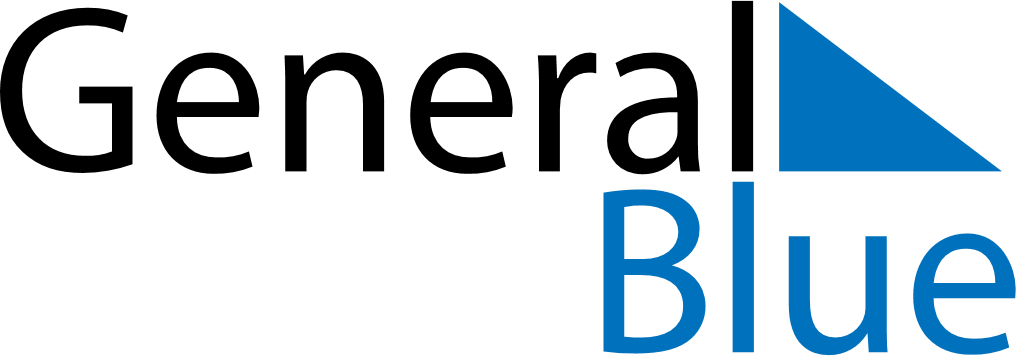 2025 - Q4Albania 2025 - Q4Albania 2025 - Q4Albania 2025 - Q4Albania 2025 - Q4Albania 2025 - Q4Albania OctoberMONTUEWEDTHUFRISATSUNOctober12345October6789101112October13141516171819October20212223242526October2728293031OctoberNovemberMONTUEWEDTHUFRISATSUNNovember12November3456789November10111213141516November17181920212223November24252627282930NovemberDecemberMONTUEWEDTHUFRISATSUNDecember1234567December891011121314December15161718192021December22232425262728December293031DecemberOct 19: Mother Teresa DayOct 20: Mother Teresa Day (substitute day)Nov 22: Alphabet DayNov 28: Independence DayNov 29: Liberation DayDec 8: Youth DayDec 24: Christmas EveDec 25: Christmas Day